Supplement: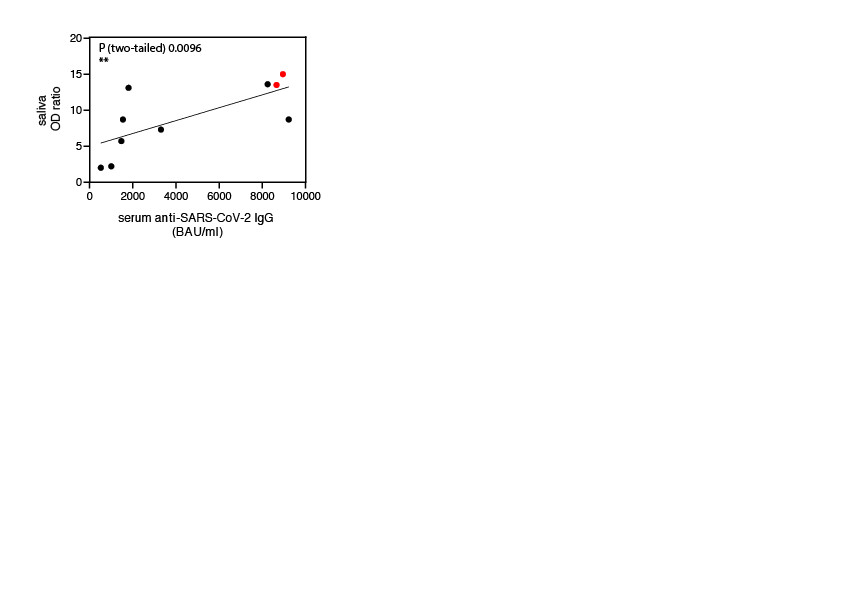 Supplement Figure 1: Correlation between anti-SARS-CoV-2 Spike IgGs measured in serum using SARS-CoV-2 IgG II Quant assay (Abott) and Anti-SARS-CoV-2 ELISA in saliva (Euroimmun). N=10, red dots = infected individuals after second booster vaccination (Suppl, Table 1), Correlation – two-tailed, non-parametric. Supplement Table 1: Characteristics of study population after second booster vaccinationSupplement Table 2:  Characteristics of study population after booster vaccination followed by Omicron BA. Abbrevations: BNT = BNT162b2, Pfizer-BioNtech vaccine; 1273 = mRNA-1273, Moderna vaccine, JJ = Johnson&Johnson vaccine, ChAD = ChAdOx-1S = AstraZeneca vaccineNoagesexregime1st booster(b1) 2nd booster(b2)Diff. b1/b2(months)t1weeks since b2t2weeks sinceb2t3weeks infection/b2IgGt1(BAU/ml)IgG t2(BAU/ml)IgGt3(BAU/ml)IGRA(mlE/ml)145mBNT/BNTBNT1273428.61018.2136408242.21542243fBNT/BNTBNT1273428.6638.82761.414683485379mChAd/ChAdBNT12733.62125.4691.4472fChAd/ChAdBNT12733.62262.13541.8544mBNT/BNTBNT1273328.661155.74799.19477.8663fChAd/ChAdBNT12733.628.64485.22708.88948.4>10.000741mJ&JBNT12733.628.6199.71851.41044.71463864mBNT/BNTBNT12735.428.7124.7942.3521.7169946fBNT/BNTBNT12734.326.0630.32955.41802.472061044fBNT/BNTBNT12734.82.66.6407.1189109219.71154mBNT/BNTBNTBNT526.05352597.91542.711131265mBNT/BNTBNT12733.658.9796.22437.92114.216901343fBNT/BNTBNTBNT4.32611.53473.81448fBNT/BNTBNT12733.61.6692.82523.41551mBNT/BNTBNT12733.643049.21644fBNT/BNTBNT12733.626.04333.43478.149111757fBNT/BNTBNT12734.326.06814.17536.588631834mBNT/BNTBNT12734.32.7.5188.11928fBNT/BNTBNTBNT4.11.65.61560.81009.231132046fBNT/BNTBNTBNT4.358.93579.533022141mBNT/BNTBNTBNT3.61.95.91321.71057.543002231fBNT/BNTBNTBNT4.32.61004.328732370fBNT/BNTBNTBNT4.158.9718.7532.712132457mBNT/BNTBNTBNT3.6263527.4210077172532fBNT/BNTBNTBNT4.32.310620.72649fBNT/BNTBNTBNT4.41.65.61.12330.88652.82960Mean(range)49.6(28-79)4(3.0-5.4)2.5(1.6-5)7.3(5.6-8.9)3.7(1.1-6.0)1220(124-11360)3497(691.4-11360)4003(512-9478)3914(169-10.000)Noagesexregime1st booster(b1) vacc/b1(months)b1/infection(weeks)analysis after infection(weeks)IgG t2(BAU/ml)2759m1273/127312735.60.74.7140002831fBNT/BNTBNT8.09.17.910.537.82931mBNT/BNTBNT7.69.47.64292.63045mBNT/BNTBNT8.41.46.152573154mBNT/BNTBNT7.01.46.7318403228fBNT/BNTBNT6.20.46.67461.83363mBNT/BNTBNT5.91.78.44923.43427m1273/1273BNT9.23.05.91544.93532m1273/1273BNT5.01.76.17535.73622mBNT/BNTBNT5.24.75.42637.43750fBNT/BNTBNT5.55.043612.13850m1273/1273BNT8.46.9416240.03952mBNT/BNTBNT2.03.03.93285.64051mBNT/BNTBNT5.56.34.41998.54130mBNT/BNTBNT5.42.96.79324.34231fBNT/BNT12737.3-4.97.386674351fBNT/BNTBNT5.61.49.21687.21Mean(range)41.6(22-63)6.3(2-7.2)3.2(-4.9-9.4)6.2(3.9-9.2)7932(1545-31840)